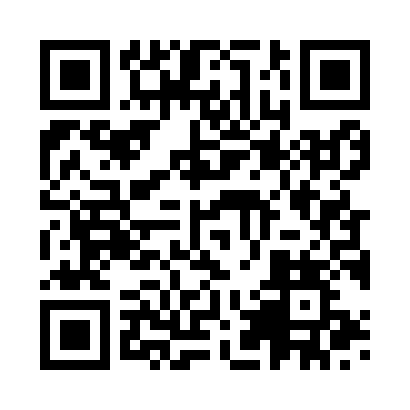 Prayer times for Tangier, MoroccoWed 1 May 2024 - Fri 31 May 2024High Latitude Method: NonePrayer Calculation Method: Muslim World LeagueAsar Calculation Method: ShafiPrayer times provided by https://www.salahtimes.comDateDayFajrSunriseDhuhrAsrMaghribIsha1Wed4:556:311:205:058:109:402Thu4:546:301:205:058:119:413Fri4:536:291:205:068:129:424Sat4:516:281:205:068:139:435Sun4:506:271:205:068:149:446Mon4:496:261:205:068:149:467Tue4:476:251:205:068:159:478Wed4:466:241:205:068:169:489Thu4:456:231:205:068:179:4910Fri4:436:221:205:068:189:5011Sat4:426:211:205:078:199:5112Sun4:416:201:205:078:199:5313Mon4:406:191:205:078:209:5414Tue4:386:181:205:078:219:5515Wed4:376:181:205:078:229:5616Thu4:366:171:205:078:239:5717Fri4:356:161:205:078:239:5818Sat4:346:151:205:088:249:5919Sun4:336:151:205:088:2510:0020Mon4:326:141:205:088:2610:0221Tue4:316:141:205:088:2710:0322Wed4:306:131:205:088:2710:0423Thu4:296:121:205:088:2810:0524Fri4:286:121:205:098:2910:0625Sat4:276:111:205:098:2910:0726Sun4:266:111:205:098:3010:0827Mon4:266:101:205:098:3110:0928Tue4:256:101:215:098:3210:1029Wed4:246:091:215:098:3210:1130Thu4:236:091:215:108:3310:1231Fri4:236:091:215:108:3410:13